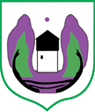 ul. Maršala Tita br. 184310 Rožaje mail:    skupstinaopstinerozaje@t-com.metell: (382) 051/271-102fax: (382) 051/271-101web:https://www.rozaje.me/Broj:  2                                                                                                 Rožaje,17.02.2023. godine                                                                                                           Na osnovu člana 22 i 23 Odluke o obrazovanju radnih tijela Skupštine (“Sl. list  CG - Opštinski propisi”,  br. 7/19)S a z i v a mII  (drugu) sejdnicu Odbora za društvene djelatnosti, za 24.02.2023. godine /petak/ sa početkom u 10  časova u prostoriji Narodne biblioteke (čitaonica).Za sjednicu predlažem sljedeći:D N E V N I     R E D:Razmatranje i usvajanje predloga Odluke o davanju saglasnosti na Program rada sa finansijskim planom JU Zavičajni muzej “Ganića kula” Rožaje za 2023.godinu;Razmatranje i usvajanje predloga Odluke o davanju saglasnosti na Program rada sa finansijskim planom JU Centar za kulturu Rožaje za 2023.godinu;Razmatranje i usvajanje predloga Odluke o davanju saglasnosti na Plan i Program rada sa finansijskim planom JU Narodna biblioteka Rožaje za 2023.godinu; Razmatranje i usvajanje  predloga Odluke o davanju saglasnosti na Plan i Program rada sa finanansijskim planom JU Dnevni centar za djecu i omladinu sa smetnjama i teškoćama u razvoju opštine Rožaje za 2023.godinu; Razmatranje i usvajanje predloga Odluke o davanju saglasnosti na Program rada sa finansijskim planom Turističke organizacije Rožaje za 2023.godinu.NAPOMENA: Materijali su Vam dostavljeni uz  saziv za 5. redovnu sjednicu Skupštine opštine Rožaje koja je  zakazana  za  02.03.2023. godine.                                                                                                         Dr Rasim Halilović,s.r.           Predsjednik Odbora                                                                                            